中铁成都轨道交通健康管理技术有限公司2021年校园招聘中铁成都轨道交通健康管理技术有限公司是中铁西南科学研究院有限公司的下属子公司，中铁西南科学研究院有限公司始建于 1959 年，前身为铁道部科学研究院西南分院，主要从事隧道及地下工程、桥梁及工程结构、地质灾害防治工程的科学研究、病害治理、检测、咨询、设计、施工、监理、试验和配套产品开发的科技型企业，现为中国中铁旗下重要的专业性科研企业之一。60 余年来，在锚喷支护技术、隧道监测、工程病害治理、检测技术和信息化设计、软弱围岩隧道修建技术、隧道地质超前预报、工程岩体稳定性分级等方向，取得一批具有重大社会效益和经济效益的研究成果。特别是在成昆铁路、大瑶山隧道、秦岭隧道、青藏铁路、广州地铁等重大地下工程的科技攻关中以及高速铁路隧道设计参数、沉管水下隧道可行性研究项目的研究工作中创造出不俗的业绩。中铁西南科学研究院技术力量雄厚，人力资源丰富。拥有一批包括国家级专家、省部级专家、博士生导师、硕士生导师、青年科技拔尖人才在内的高素质科技人员，并拥有由27 名在职专家组成的学术委员会和 11 名返聘研究员组成的专家组。中铁西南科学研究院注重加强国内外学术交流，与日本、美国、德国、英国、瑞士、挪威、丹麦、瑞典、巴西、巴基斯坦等国外同行保持长期的学术交流与合作。中铁成都轨道交通健康管理技术有限公司是我院致力于轨道交通运营期间维护管理这一新兴巨大市场而重点打 造的前瞻性重点发展领域，依托我院 50 多年强大工程病害治理的人才及技术储备而创立，年轻的我们诚邀您与公司共同成长、发展！让我们共同见证一个新行业的发展与壮大。一、需求专业本科类专业工程类：土木工程、道路与铁道工程、道路与桥梁工程、 桥梁与隧道工程、交通工程、城市地下空间工程、工程管理、 建筑工程等。硕士、博士类专业计算机类：计算机科学与及技术（人工智能、算法方向）机械类：机械设计制造及其自动化土木工程类：桥梁与隧道工程(隧道方向）材料类：无机非金属（混凝土研究方向）地质类：地质工程（物探方向）水利类：水利水电工程二、报名及资格审查（一）报名采取网络投递简历方式报名，报名所需材料：个人简历(硕士及以上学历人员需提供在校期间所研究的课题作为附件）、相关证书、成绩单等。（ 备 注 ： 以 上 所 需 材 料 可 统 一 打 包 发 送 至 ： ztgdjtjkgl@126.com（邮箱，注：ztgdjtjkgl 均为小写英文字母）；标题格式：姓名+学校+专业+学历）（二）资格审查公司统一对报名人员提供的报名资料进行审核，审核通过后安排面试。三、应聘条件全日制本科生、研究生、博士生；认同公司的企业文化，吃苦耐劳、敢于奉献；四、联系我们联系部门：中铁成都轨道交通健康管理技术有限公司人力资源部联系地址：四川省成都市金牛区西月城街 118 号联系人：田先生    联系电话：13281453663企业邮箱：ztgdjtjkgl@126.com公司地址：四川省成都市金牛区西月城街 118 号（中铁西南研究院2号楼5楼） 附件：营业执照中铁成都轨道交通健康管理技术有限公司                     2020 年 9 月 1 日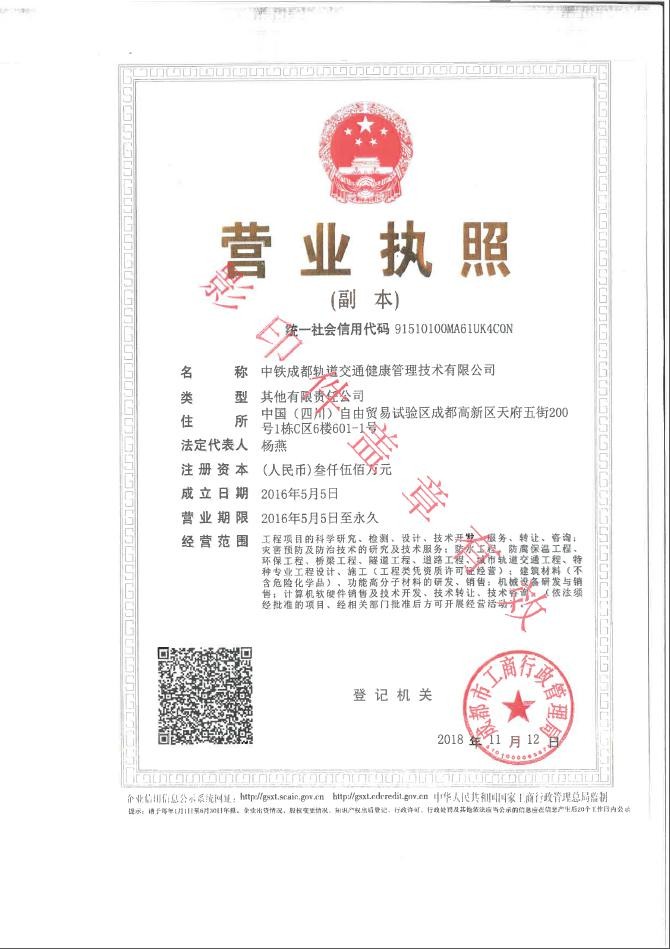 